The public is requested to fill out a "Speaker Card" to address the Board on any item of the agenda prior to the Board taking action on an item.  Comments from the public on Agenda items will be heard only when the respective item is being considered. Comments from the public on other matters not appearing on the Agenda that is within the Board's subject matter jurisdiction will be heard during the Public Comment period.  Public comment is limited to 2 minutes per speaker, unless waived by the presiding officer of the Board.   As a covered entity under Title II of the Americans with Disabilities Act, the City of Los Angeles does not discriminate on the basis of disability and upon request, will provide reasonable accommodation to ensure equal access to its programs, services, and activities.  Sign language interpreters, assistive listening devices, or other auxiliary aids and/or services may be provided upon request.                                            AGENDA      Call to Order                                                     President  Jill Banks Barad Pledge of AllegianceRoll callMinutes of SONC Board meeting of  June 10, 2013Introduction of elected officials, staff, LAPD Senior Lead Officers. Guest Speaker: LA City Controller Ron GalperinPublic Comment: Comments by the public on non-agenda items within SONC’s jurisdiction   President’s Report   From Executive Committee: President’s appointment of Jason  Gervais to fill vacancy on the Board, Area 1  ResidentialAppointment of two SONC Budget Representatives for Budget Day in OctoberTreasurer’s Report/Finance Committee—Howard Katchen 	a)     1) Review, discuss, and approve FYE 2012-2013 2) current financial reports                            and purchase card expenditures since last Board meeting; 3) fourth quarter                           (Apr-Jun) purchase card expenditures reconciliation; 4) monthly reconciliation                           for July and August expenditures.               b)    Action item: allocate $400.00 from Outreach budget line item for SONC's                       space, table, chairs and canopy at the Sherman Oaks Street Fair on October 20th.                c)    Designate signatories for upcoming checking account implementation, funding                         expenditures reports 	d) Funding program update: reconciliation report, Board vote form for all                      funding expenditure requests and checking account update Committee Reports/Updates       a.   Rules and Elections- Jay Beeber, Chair                  b.  Public Safety-Matt Plotkin, Chair                  c.  Land Use Committee –Ron Ziff ,Chair                          1) IVT status                           2) Development projects in Sherman Oaks                  d. Government Affairs- Jay Beeber, Chair                 e. Outreach  Committee-Sherry Revord, Chair                f. Business and Economic Development-Michael Preston, Chair                         g. Green and Beautification Committee—Carolyn Casavan, Chair   11.  Announcements from the Board on subject matters within SONC’s jurisdiction     12.   AdjournmentCALIFORNIASHERMAN OAKS NEIGHBORHOOD COUNCILP O Box 5721Sherman Oaks, CA 91413(818) 503-2399www.shermanoaksnc.orgOR CONTACTDepartment of Neighborhood Empowerment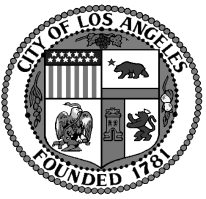 Sherman Oaks Neighborhood Council BOARD MEETING AGENDAMonday September 9, 2013  6:30 p.m.Sherman Oaks Elementary School Auditorium(Auditorium is on Dickens St, one block south of Ventura, just east of Kester)SHERMAN OAKS NEIGHBORHOOD COUNCILP O Box 5721Sherman Oaks, CA 91413(818) 503-2399www.shermanoaksnc.orgOR CONTACTDepartment of Neighborhood Empowerment